                                                    Российская ФедерацияРеспублика ХакасияТаштыпский  районАдминистрация Имекского  сельсоветаП О С Т А Н О В Л Е Н И Е11.04.2019                                            с. Имек                                                      № 51О внесении изменений в постановлениеадминистрации Имекского сельсоветаот 24.01.2019 № 14 «Об определении мест выпаса сельскохозяйственных животныхна территории Имекского сельсовета»        В целях приведения муниципального правового акта в соответствие и содействия в развитии сельскохозяйственного производства, руководствуясь ст. 14 Федерального закона от 06.10.2003 № 131 – ФЗ «Об общих принципах организации местного самоуправления в Российской Федерации», ст. 44, п. 11 ст. 9 Устава МО Имекский сельсовет от 04.01.2006 г.  (с изменениями и дополнениями), Администрация Имекского сельсовета  п о с т а н о в л я е т:Внести в постановление от 24.01.2019 № 14 «Об определении мест выпаса сельскохозяйственных животных на территории Имекского сельсовета» следующие изменения и дополнения:Пункт 2 Приложения № 1 постановления изложить в следующей редакции:«     Приложение № 4 «Схема № 3 Места выпаса сельскохозяйственных животных д. Нижний Имек» постановления изложить в следующей редакции: (прилагается).Настоящее постановление подлежит опубликованию (обнародованию) и размещению на официальном сайте Администрации Имекского сельсовета в сети Интернет.            Глава Имекского сельсовета                                               А.М. Тодояков     Приложение  к постановлению Администрации Имекского сельсовета от 11.04.2019г. № 51Схема № 3Места выпаса сельскохозяйственных животных д. Нижний Имек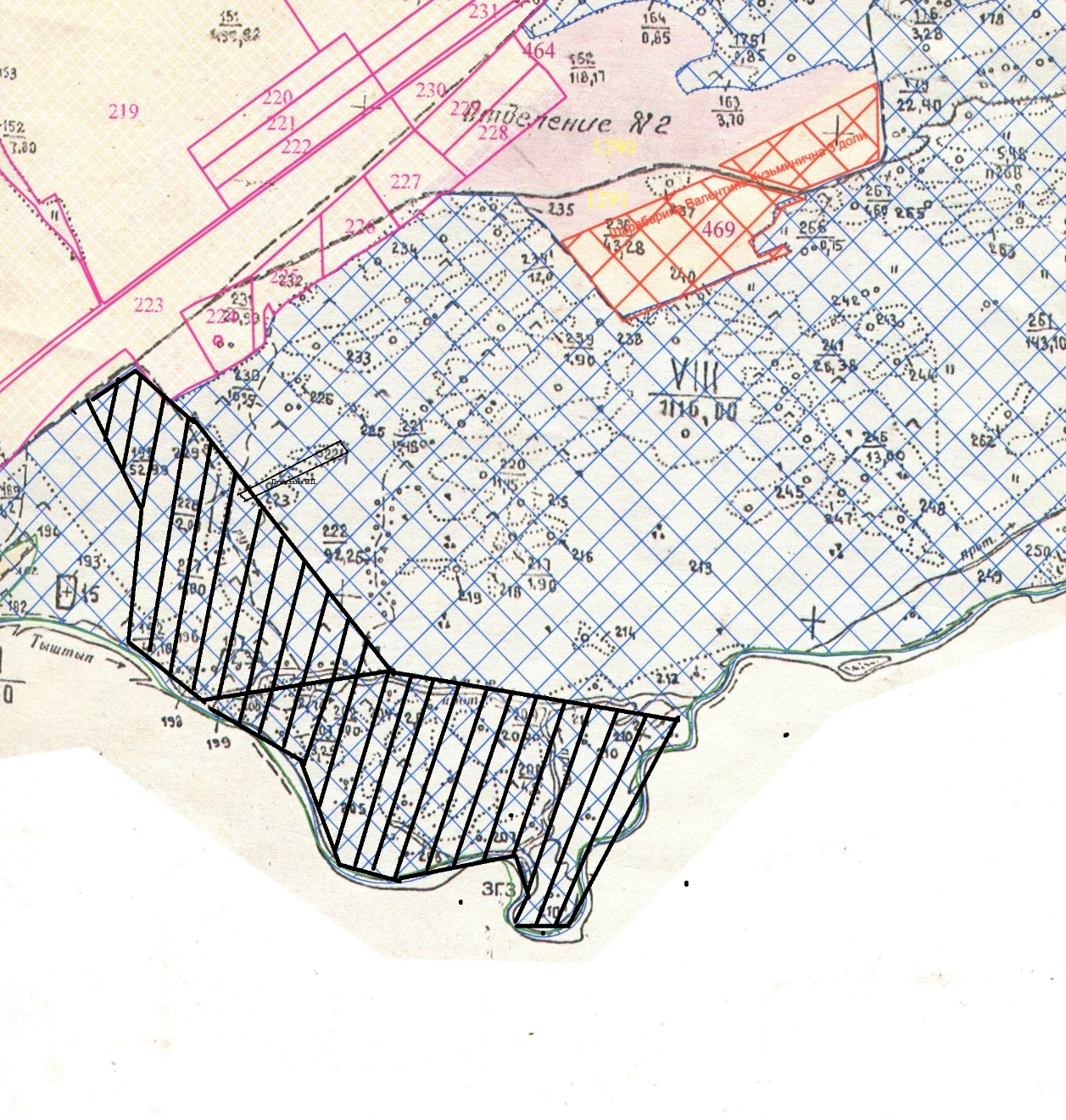 Условные обозначения:                                                                  ------      границы земельного участка№ п/пНаселенный пунктМеста выпасаПримечание2д. Нижний ИмекВосточнее д. Нижний Имек, за кладбищем, контуры:№ 192 – 40,10 га№ 195 – 52,99 га№ 197 – 2,3 га№ 227 – 4 га№ 228 – 2 га№ 205 – 33 га№ 207 – 7,74 га№ 208 – 4,5 га№ 210 – 30,44Схема № 3